City of Crystal City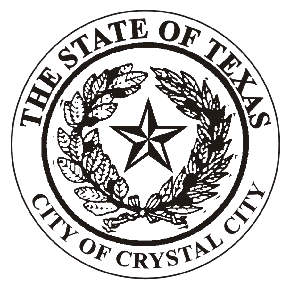 101 E. Dimmit St.Crystal City, Texas 78839Alcohol Beverage License/Permit Application[ ] New	[ ] RenewalOwner:	_______________________________________________________  Address:	_______________________________________________________ City, State, Zip:	_________________________________________________ Telephone:		_________________________________________________ Name of Business:	_________________________________________________  Type of Business:	_________________________________________________  Business Address:	__________________________________________________ City, State, Zip:	__________________________________________________ Business Phone #:	__________________________________________________ [ ]	Renewal Fee		$2.00[ ]	Juke Box		10.00[ ]	Pool table(s)		10.00 X ______ = $______________ [ ] 	On Premises		87.50[ ]	Off Premises		67.50[ ]	Late Hours		100.00Total		$ ___________License Permit No.     ____________ Date issued: ___________________  	Approved by: ______________________________  